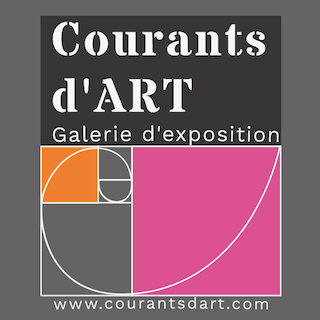 FICHE D’INSCRIPTIONExposition « Courants d’ART »Du 1 juin au 29 septembre 2024Le:                                                              à :Signature:Nom:Prénom :Nom d’artiste :Nom de l’atelier :Technique :Matériaux :N° SIRET:N° Maison des Artistes :Autres :Assurance :Adresse :Code postal:Ville:Ville:N° Téléphone :N° Téléphone :N° Téléphone :Site Web :Mail:Blog:Réseaux sociaux:Réseaux sociaux :